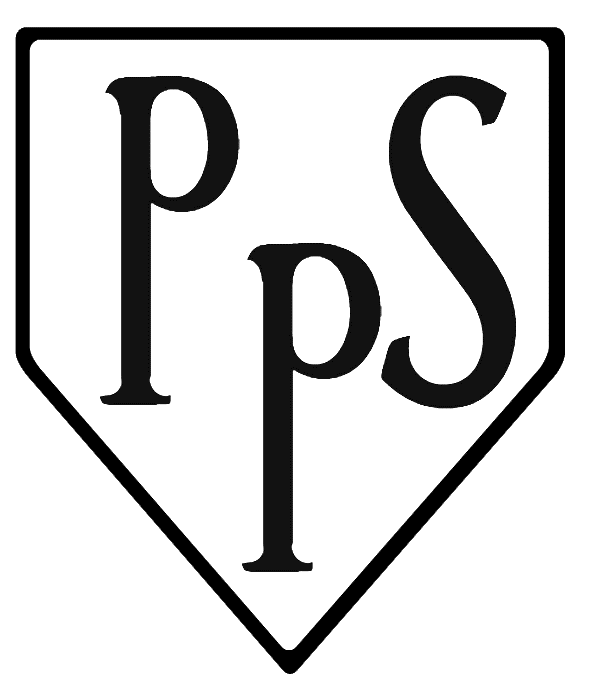 The 6 Principles of Nurture at ParadykesWe all learn in our own way.We encourage children to find the best way of learning for them.  Children have a choice of perhaps working alone, alongside a partner etc. The classroom/ Learning Hive offers a safe base.All classrooms and learning spaces are well organised with predictable routines. Great attention is paid to detail; the adults are reliable and consistent in their approach to the children. Nurture helps us to feel good on the inside.Nurture involves listening and responding. Children respond to being valued and thought about as individuals, so in practice this involves noticing and praising small achievements. The types of words we use when we talk to each other is important.Language is more than a skill to be learnt, it is the way of putting feelings into words. Children can often ‘act out' their feelings as they can lack the vocabulary to ‘name' how they feel. Words are used instead of actions to express feelings and opportunities are created for extended conversations or encouraging imaginative play to understand the feelings of others. Our behaviours are telling you something.This principle underlies the adult response to challenging or different behaviour. ‘Given what I know about this child, what is this child trying to tell me?'Understanding what a child is communicating through behaviour helps staff to respond in the most appropriate way.  If the child can sense that their feelings are understood this can help to diffuse difficult situations. Everyone has changes in their life and NURTURE helps us to cope.On a daily basis there are numerous transitions the child makes, e.g. between home and school, sessions and classes and between different adults. Changes in routine are invariably difficult for some children and need to be carefully managed with preparation and support.